ДПОП «Фортепиано», «Народные инструменты».Дистанционные задания Преподаватель Федотова Л.Н.2 класс. Слушание музыкиУрок 2.10.2020 г.Тема урока: Основные приемы развития в музыке. Понятие о структурных единицах: мотив, фраза, предложение     Д/з: Выучить понятия – мотив, фраза, предложение.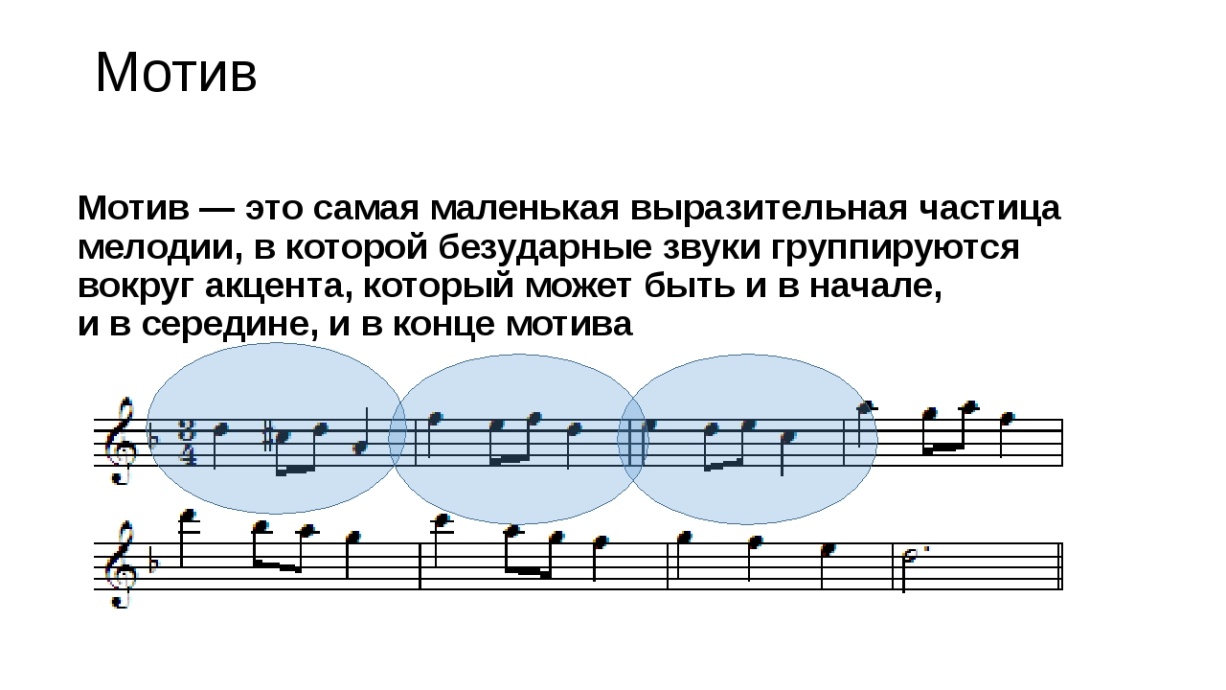 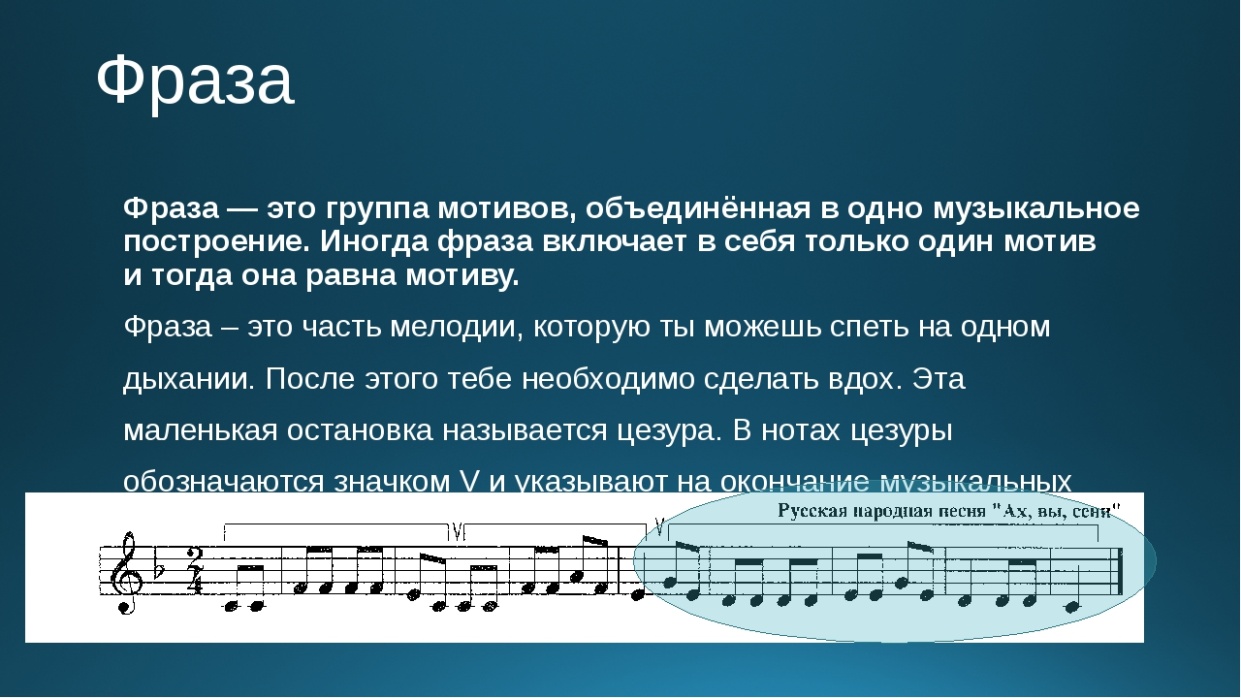 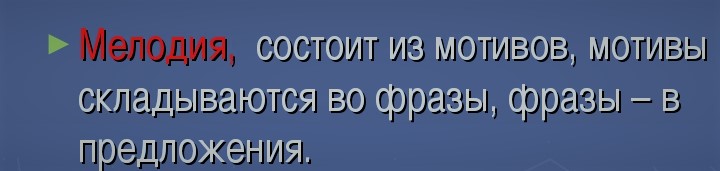 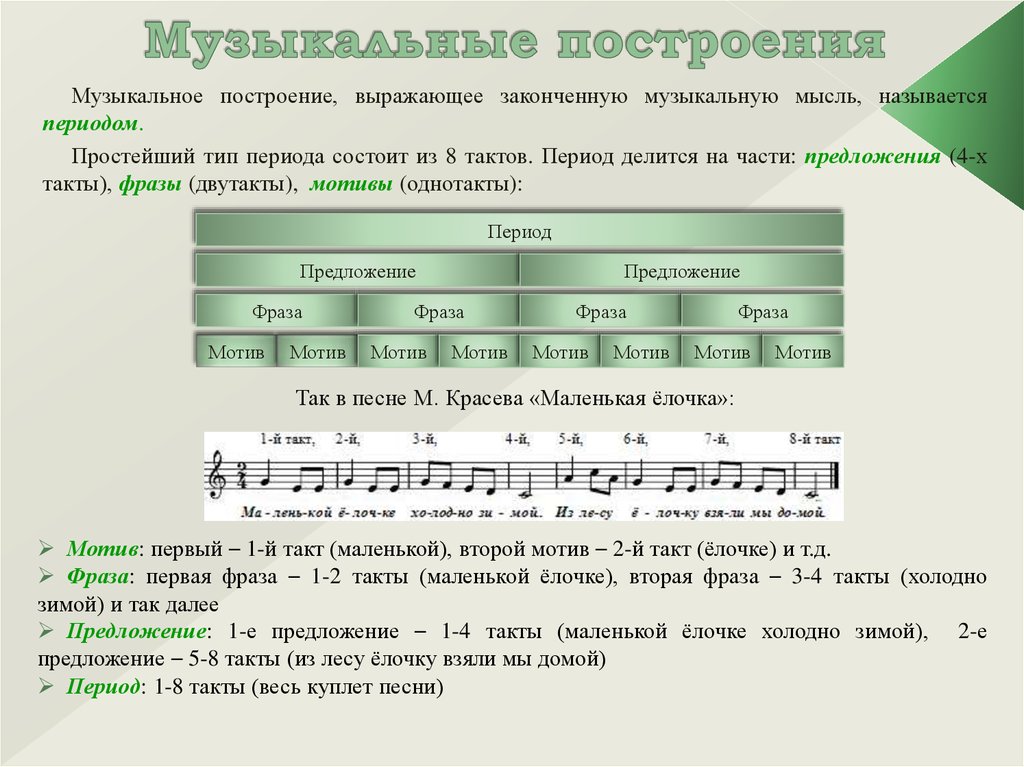 